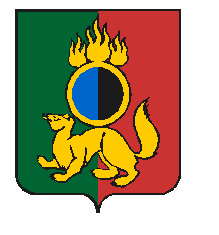 АДМИНИСТРАЦИЯ ГОРОДСКОГО ОКРУГА ПЕРВОУРАЛЬСКПОСТАНОВЛЕНИЕг. ПервоуральскО проведении на территориигородского округа Первоуральск на Нижне-Шайтанском прудуЧемпионата Свердловской области 
по рыболовному спорту в дисциплине «Ловля спиннингом с берега» В соответствии с Федеральным законом от 04 декабря 2007 года № 329-ФЗ                                 «О физической культуре и спорте в Российской Федерации», руководствуясь постановлением Правительства Российской Федерации от 18 апреля 2014 года № 353 «Об утверждении Правил обеспечения безопасности при проведении официальных спортивных соревнований», рассмотрев результаты согласования с соответствующими организациями, Администрация городского округа ПервоуральскПОСТАНОВЛЯЕТ:Разрешить 27-28 мая 2023 года с 6.00 до 15.00 часов Общественной Организации Свердловской области «Федерации рыболовного спорта» проведение на акватории Нижне-Шайтанского пруда Чемпионата Свердловской области по рыболовному спорту в дисциплине «Ловля спиннингом с берега» (далее - Соревнования). Организатором проведения Соревнования является Общественная Организация Свердловской области «Федерация рыболовного спорта» (Волков А.М.).Ответственность за обеспечение мер общественного порядка и безопасности при проведении Соревнования возлагается на Общественную Организацию Свердловской области «Федерация рыболовного спорта» (Волков А.М.).Организатору проведения Соревнования:привлечь представителей частных охранных предприятий для охраны общественного порядка во время проведения Соревнования;заключить договор со специализированной организацией о медицинском сопровождении во время проведения Соревнования;обеспечить проведение оперативно-технического осмотра места проведения Соревнования на предмет антитеррористической защищенности и наличие взрывоопасных предметов;обеспечить экологическую безопасность места проведения Соревнования до и после проведения мероприятий;установить ограждения (сигнальные ленты) по периметру проведения Соревнования;4.6.  обеспечить выполнение обязанностей, возложенных законодательством Российской Федерации на организаторов официальных спортивных соревнований в период подготовки и проведения мероприятий.  Рекомендовать Отделу Министерства внутренних дел России по городу Первоуральску (Шведчиков В.С.), в соответствии с законодательством Российской Федерации, оказать содействие организатору в обеспечении охраны общественного порядка во время проведения Соревнования.Рекомендовать Отделу Министерства внутренних дел Российской Федерации по городу Первоуральску (Шведчиков В.С.), Государственному бюджетному учреждению здравоохранения Свердловской области «Станция скорой медицинской помощи город Первоуральск» (Сорокин А.В.), Первоуральскому муниципальному бюджетному учреждению «Первоуральская городская служба спасения» (Чернышев А.Ф. ), «10-ому Пожарно-спасательному отряду федеральной противопожарной службы Главного управления МЧС России по Свердловской области (Атамурадов Р.С.) обеспечить необходимый и достаточный состав сил и средств постоянной готовности для оперативного реагирования в случае возникновения чрезвычайной ситуации во время проведения Соревнования.Настоящее постановление разместить на официальном сайте городского округа Первоуральск, в сети Интернет.Контроль за исполнением настоящего постановления возложить на заместителя Главы Администрации городского округа Первоуральск по управлению социальной сферой Любовь Валентиновну Васильеву.17.05.2023№1313Глава городского округа ПервоуральскИ.В. Кабец